Application Form for Blood Products Listing(To be submitted in duplicate, one comb-bound hard copy and one electronic copy. Please complete all relevant sections)COVER LETTER ADDRESSED TO:THE CHIEF EXECUTIVEFOOD AND DRUGS AUTHORITYP.O. BOX CT 2783CANTONMENTS – ACCRAGHANARETURN COMPLETED FORM TO:CHIEF EXECUTIVE OFFICERFOOD AND DRUGS AUTHORITY (FDA)17 SOUTH LEGON COMMERCIAL AREA, SHIASHIEACCRAAll information sought in this form shall be provided to enable the FDA process the applicationSUBMISSION SHOULD ALWAYS BE DONE BY A COMPETENT TECHNICAL OFFICERSection 1 – Background Information License number(s) If the blood facility making the application already holds or has previously held an existing license from the FDA please enter the license number(s) belowOther Licenses held If the blood facility making the application already holds a license issued by FDA and/or any other agency, please identify it by completing the grid below. To ensure clarity please enter ‘yes’ or ‘no’ against each license type in the appropriate column Reasons for submission*tick appropriately ()Section 2 – ApplicantSection 3- Products manufactured at the Site Section 4 – DeclarationYear of issuance:License number:Year of issuance:License number:Year of issuance:License number:YESNOCollectionTestingProcessingPackaging and LabellingRelease and DistributionFurther ManufactureOther (if yes specify below)Initial licenseLicense renewal Applicant:Legal name of blood facility:Other names used: (include trade name, doing-business-as, previous names, etc.)Trading as: Mailing address of applicant: (Include location of the post office)Physical Address: (Include legal name, number, street, city, and district)Telephone: Fax: Email:Contact person’s information:Legal name:Email:Telephone:Contact person’s signature:Please specify by ticking in the boxWhole blood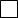  Red Blood Cells Fresh Frozen Plasma Platelets Cryoprecipitate Frozen RBC Washed RBC Leukocytes Leukoreduced RBC Recovered Plasma Irradiated Blood Fibrin Glue GranulocytesBuffy coatsSerum AlbuminCoagulation factorsImmunoglobulins Other (Please specify):_____________________________________________